　札幌らしい交通環境学習とは、「MM※教育」に着目し、「交通」の中に存在する「社会的ジレンマ問題」を通じ、広く、環境意識や公共の精神を醸成することを目的としています。初等教育における学習教材として適することが、これまでの研究事例等で明らかとなっています。※「MM」とは、一人ひとりの移動（モビリティ）が、個人的にも社会的にも望ましい方向へ自発的に変化することを促すコミュニケーションを中心とした交通施策。■実施例［指導計画］●単元の目標日本とつながりが深い国について関心をもち、平和な国際社会の実現に向けた国際協力について調べる活動を通して、日本が国際社会において重要な役割を果たしていることが分かる。●単元の構成（9時間扱い）●目標　ビエンチャン市に日本の技術であるバスロケーションシステムを導入している事例から、日本の技術支援がもたらす効果について考え、日本の技術が持続可能な社会の実現に向けて大切な役割を果たしていることがわかる。　　　　　　　　　　　　　　　　　　　　　　　　　　　　　　　　　　　●展開●本時で活用する資料
●本時の様子［本時の板書］6年生［社会_世界の未来と日本の役割］（札幌市立信濃小学校）実施校札幌市立信濃小学校札幌市立信濃小学校実施日2017年２月9日（木）6校時2017年２月9日（木）6校時2017年２月9日（木）6校時科目/単元名科目/単元名社会科「世界の未来と日本の役割」［9時間扱い　本時5/9］社会科「世界の未来と日本の役割」［9時間扱い　本時5/9］社会科「世界の未来と日本の役割」［9時間扱い　本時5/9］指導者黒田　健太1.教材にかかわって①学習指導要領の位置づけ
［小学校学習指導要領解説　社会編］●目標　●内容イ：我が国の国際交流や国際協力の様子及び平和な国際社会の実現に努力している国際連合の働き。（内容の取扱い）イの「国際交流」についてはスポーツ、文化の中から、「国際協力」については教育、医学、農業などの分野で世界に貢献している事例の中から、それぞれ選択して取り上げ、国際社会における我が国の役割を具体的に考えるようにすること。②モビリティ・マネジメント教育の視点から　上記の内容から「国際協力」として、JICAの中小企業海外支援事業であるラオスでのバスロケーションシステムの導入を取り上げる。ラオスの首都であるビエンチャン市では公共バスがあるものの、交通渋滞に巻き込まれ、時間通りに停留所へ来られない現状から利用客は少なかった。そこで日本の株式会社システム総合研究所のバスロケーションシステムを取り入れることで、バスの正確な位置情報を携帯電話で見ることができ、到着時間も予想できるようになったことから、公共バスの利用客も増え、交通渋滞の緩和や環境問題の改善にもつながったのである。　本単元では、世界の問題点と向き合い、持続可能な社会の実現に向けて努力する日本の取り組みを通して「日本は国際社会においてどのような役割を果たしているかを考える」ことをねらいとする。　本時ではビエンチャン市に日本の企業のバスロケーションシステムを導入する事例を通して、日本の技術支援がもたらす効果について考え、日本の国際社会における役割を追究していく。また技術支援を行う日本も各地でバスロケーションシステムを採用している事実と札幌市も今後導入予定である事実から、他国へ支援を行うだけでなく、自国でも持続可能な社会に向けて取り組んでいることを理解させたい。③資料の活用・lao.basunavi.asia（ラオスのバスロケーションシステムＵＲＬ）・ビエンチャン市の全国車両登録台数推移グラフ（「ビエンチャン・ライフスタイル」より）・ビエンチャン市の渋滞の様子（「ビエンチャン・ライフスタイル」より）・日本のバスロケーションシステム採用地域地図（札幌市都市交通課より）2.単元にかかわって子どもの主な活動オリエンテーション【１時間】　　世界の問題点に向き合う【３時間】日本の技術支援と国際協力【３時間】まとめ【１時間】3. 本時の目標と学習展開	学 習 展 開学 習 展 開教師のかかわり大気汚染問題→中国だけでなくラオスのビエンチャン市でも主な原因は車→自家用車の保有率が高い≪交通渋滞が大きな問題点≫　　≪バスロケーションシステム≫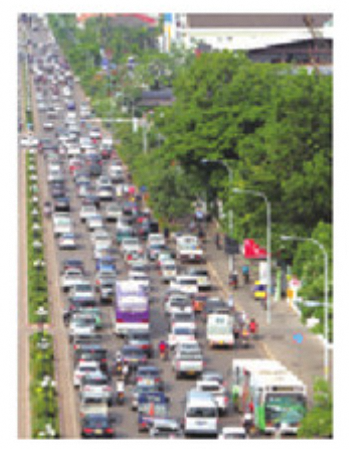 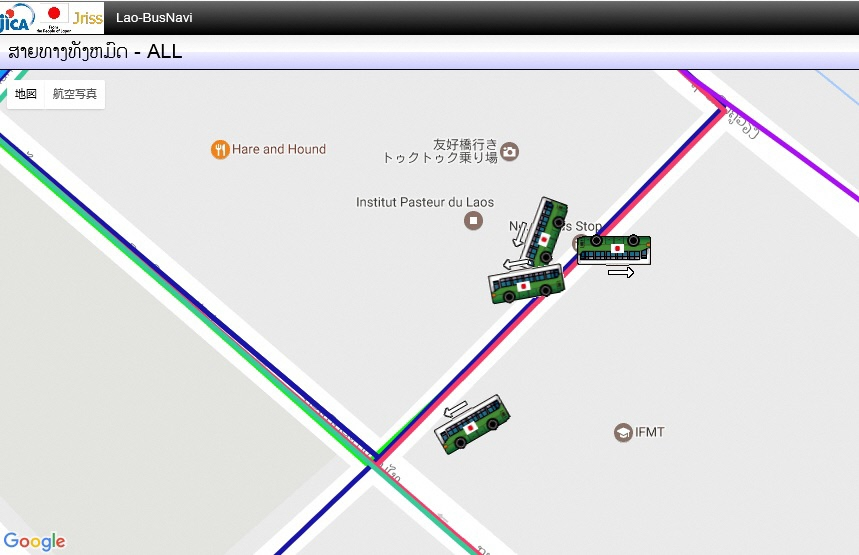 バスロケーションシステムを活用すると…支援をしている日本はバスロケーションシステムを活用しているのかな日本各地で採用しているんだね！　自分たちの住む札幌では見かけないけど・・・大気汚染問題→中国だけでなくラオスのビエンチャン市でも主な原因は車→自家用車の保有率が高い≪交通渋滞が大きな問題点≫　　≪バスロケーションシステム≫バスロケーションシステムを活用すると…支援をしている日本はバスロケーションシステムを活用しているのかな日本各地で採用しているんだね！　自分たちの住む札幌では見かけないけど・・・・ビエンチャン市の交通渋滞の様子がわかる写真を提示し、環境や暮らしの問題を想起させる。・技術支援を行っている市民の立場に立って考え、問題意識を生む。・日本の技術支援による効果を環境面と生活面から具体的に考え、国際社会における日本の役割に目を向けさせる。・日本各地のバスロケーションシステムを提示し、技術支援している側の立場でも考えさせる。4.本時で活用する資料と本時の様子4.本時で活用する資料と本時の様子4.本時で活用する資料と本時の様子4.本時で活用する資料と本時の様子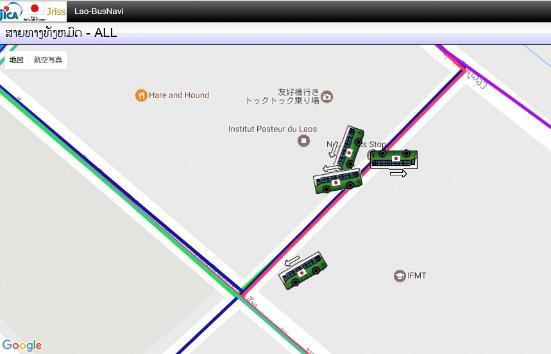 ①ラオスのバスロケーションシステム（https://lao.busnavi.asia/）②ビエンチャン市の渋滞の様子の写真資料出典：日本貿易機構ＪＥＴＲＯ『ビエンチャンスタイル』より引用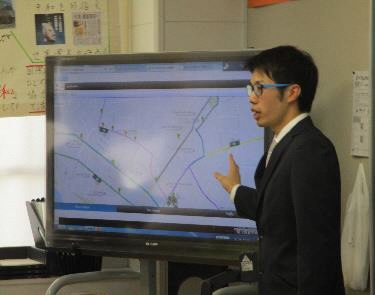 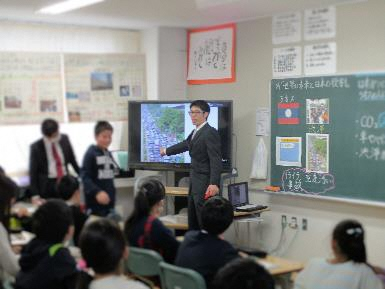 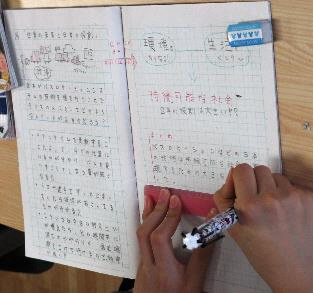 バスロケーションシステムの紹介場面子どもの意見を検証する場面子どものノート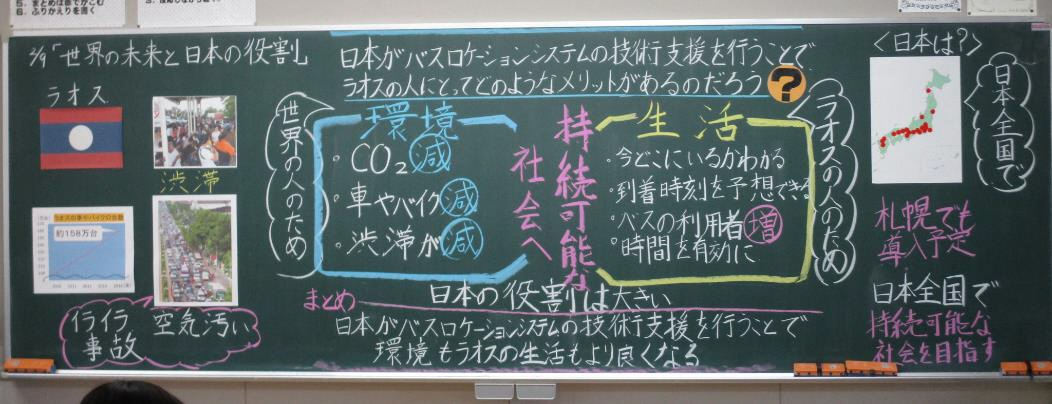 札幌らしい交通環境学習2017